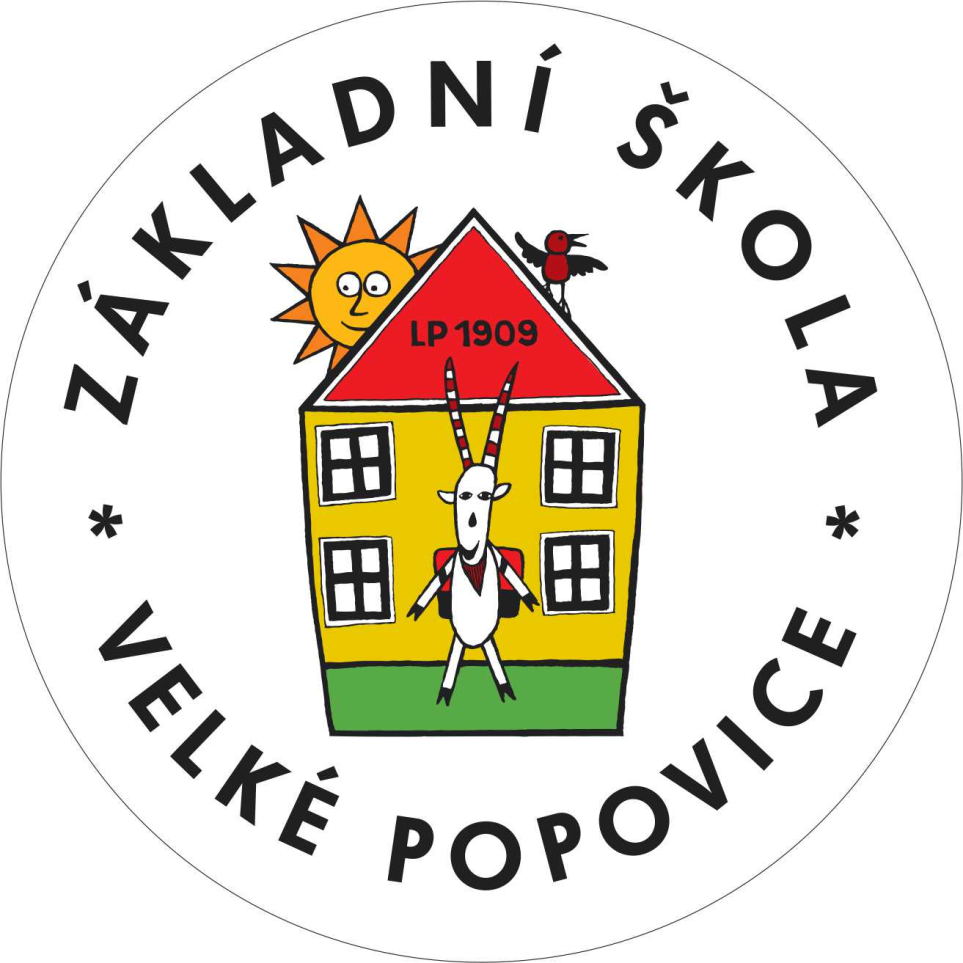 Vážení rodiče a budoucí prvňáčci,zveme Vás na zápis do první třídy, který se koná:4. dubna  14,00 – 18,005. dubna 9,00 – 17,00K zápisu s sebou přineste občanský průkaz a rodný list dítěte. Těšíme se na Vás.Náhradní zápis pro omluvené děti se koná 18. dubna 2019.Zápis do přípravné třídy se koná 25. dubna 2019 od 16,00 do 18,00. 